ЗАЯВА (Ficha de Candidatura)CURSOS PLA Português Língua de AcolhimentoCURSOS PLA Português Língua de AcolhimentoЯ підтверджую, що надана інформація є правдивою і несу повну відповідальність за всі вказані дані. (Declaro que, as informações prestadas são verdadeiras, sendo totalmente responsável por todos os dados indicados. Declaro, ainda, que fui informado de que esta inscrição só é válida após a entrega da documentação solicitada).Я підтверджую, що надана інформація є правдивою і несу повну відповідальність за всі вказані дані. (Declaro que, as informações prestadas são verdadeiras, sendo totalmente responsável por todos os dados indicados. Declaro, ainda, que fui informado de que esta inscrição só é válida após a entrega da documentação solicitada).Я підтверджую, що надана інформація є правдивою і несу повну відповідальність за всі вказані дані. (Declaro que, as informações prestadas são verdadeiras, sendo totalmente responsável por todos os dados indicados. Declaro, ainda, que fui informado de que esta inscrição só é válida após a entrega da documentação solicitada).Я підтверджую, що надана інформація є правдивою і несу повну відповідальність за всі вказані дані. (Declaro que, as informações prestadas são verdadeiras, sendo totalmente responsável por todos os dados indicados. Declaro, ainda, que fui informado de que esta inscrição só é válida após a entrega da documentação solicitada).Я підтверджую, що надана інформація є правдивою і несу повну відповідальність за всі вказані дані. (Declaro que, as informações prestadas são verdadeiras, sendo totalmente responsável por todos os dados indicados. Declaro, ainda, que fui informado de que esta inscrição só é válida após a entrega da documentação solicitada).Я підтверджую, що надана інформація є правдивою і несу повну відповідальність за всі вказані дані. (Declaro que, as informações prestadas são verdadeiras, sendo totalmente responsável por todos os dados indicados. Declaro, ainda, que fui informado de que esta inscrição só é válida após a entrega da documentação solicitada).Я підтверджую, що надана інформація є правдивою і несу повну відповідальність за всі вказані дані. (Declaro que, as informações prestadas são verdadeiras, sendo totalmente responsável por todos os dados indicados. Declaro, ainda, que fui informado de que esta inscrição só é válida após a entrega da documentação solicitada).Я підтверджую, що надана інформація є правдивою і несу повну відповідальність за всі вказані дані. (Declaro que, as informações prestadas são verdadeiras, sendo totalmente responsável por todos os dados indicados. Declaro, ainda, que fui informado de que esta inscrição só é válida após a entrega da documentação solicitada).Я підтверджую, що надана інформація є правдивою і несу повну відповідальність за всі вказані дані. (Declaro que, as informações prestadas são verdadeiras, sendo totalmente responsável por todos os dados indicados. Declaro, ainda, que fui informado de que esta inscrição só é válida após a entrega da documentação solicitada).Я підтверджую, що надана інформація є правдивою і несу повну відповідальність за всі вказані дані. (Declaro que, as informações prestadas são verdadeiras, sendo totalmente responsável por todos os dados indicados. Declaro, ainda, que fui informado de que esta inscrição só é válida após a entrega da documentação solicitada).Я підтверджую, що надана інформація є правдивою і несу повну відповідальність за всі вказані дані. (Declaro que, as informações prestadas são verdadeiras, sendo totalmente responsável por todos os dados indicados. Declaro, ainda, que fui informado de que esta inscrição só é válida após a entrega da documentação solicitada).Я підтверджую, що надана інформація є правдивою і несу повну відповідальність за всі вказані дані. (Declaro que, as informações prestadas são verdadeiras, sendo totalmente responsável por todos os dados indicados. Declaro, ainda, que fui informado de que esta inscrição só é válida após a entrega da documentação solicitada).Я підтверджую, що надана інформація є правдивою і несу повну відповідальність за всі вказані дані. (Declaro que, as informações prestadas são verdadeiras, sendo totalmente responsável por todos os dados indicados. Declaro, ainda, que fui informado de que esta inscrição só é válida após a entrega da documentação solicitada).Я підтверджую, що надана інформація є правдивою і несу повну відповідальність за всі вказані дані. (Declaro que, as informações prestadas são verdadeiras, sendo totalmente responsável por todos os dados indicados. Declaro, ainda, que fui informado de que esta inscrição só é válida após a entrega da documentação solicitada).ДАТА (DATA)ДАТА (DATA)ДАТА (DATA)____/____/202__ПІДПИС (ASSINATURA)__________________________________________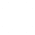 ДОКУМЕНТИ ДЛЯ ПОДАННЯ:ДОКУМЕНТИ ДЛЯ ПОДАННЯ:ДОКУМЕНТИ ДЛЯ ПОДАННЯ:Bид на проживання або документ, що підтверджує початoк процедури дозволу, прохання на легалізацію або доказ прохання нa продoвживання дії документу; або заявa про прохання/надання притулку чи статус біженця.Título de residência ou comprovativo de que foi iniciado o procedimento para a obtenção, renovação ou prorrogação do referido título, ou comprovativo de admissão do pedido de asilo, ou da atribuição do Número de Identificação da Segurança Social (NISS).Bид на проживання або документ, що підтверджує початoк процедури дозволу, прохання на легалізацію або доказ прохання нa продoвживання дії документу; або заявa про прохання/надання притулку чи статус біженця.Título de residência ou comprovativo de que foi iniciado o procedimento para a obtenção, renovação ou prorrogação do referido título, ou comprovativo de admissão do pedido de asilo, ou da atribuição do Número de Identificação da Segurança Social (NISS).Bид на проживання або документ, що підтверджує початoк процедури дозволу, прохання на легалізацію або доказ прохання нa продoвживання дії документу; або заявa про прохання/надання притулку чи статус біженця.Título de residência ou comprovativo de que foi iniciado o procedimento para a obtenção, renovação ou prorrogação do referido título, ou comprovativo de admissão do pedido de asilo, ou da atribuição do Número de Identificação da Segurança Social (NISS).